Projekt innowacji pedagogicznej z zakresuedukacji logopedycznej i teatralnej.“ Bajki, wierszyki łamiemy języki ”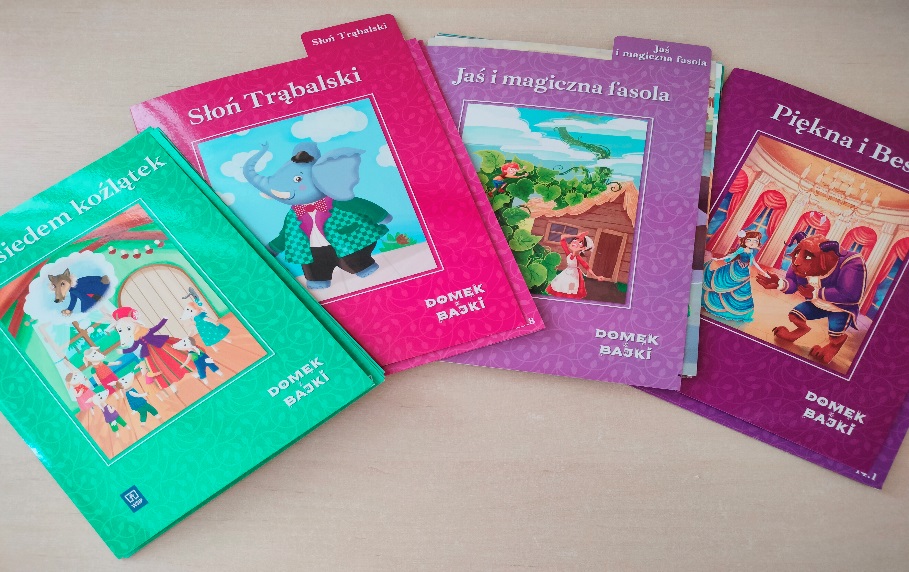 Innowacja ma na celu wyposażanie dzieci w wiedzę o teatrze, nabycie umiejętności czystej, poprawnej wymowy, właściwej modulacji i siły głosu, wzmacnianie pozytywnego obrazu samego siebie, współpracy w grupie i odpowiedzialności za efekt końcowy, uwrażliwia na sztukę. Podczas zabaw teatralnych przedszkolak dowiaduje się, jak powstaje sztuka teatralna i bogaci swój czynny słownik o takie pojęcia, jak np: reżyser, scenograf, rekwizyty, dekoracja, kostiumy, scena, widownia, ruch sceniczny, pantomima czy drama. Zabawy w role wywierają ogromny wpływ na postawy moralne, dzieci wcielą się w aktorów, scenografów, itp.Zabawa w teatr daje też możliwość spontanicznej zabawy z rówieśnikami i oderwania od rzeczywistości, w której wszystko może się zdarzyć. Zajęcia teatralne wspomagają ogólny rozwój dzieci we wszystkich sferach. Zabawy teatralne to ważny element pracy pedagogicznej przedszkola. Pozwalają one na połączenie wszystkich typów ekspresji dziecięcej: plastycznej, słownej, muzycznej i ruchowej. Rozwijanie zainteresowań czytelniczych jest integralną częścią świata sztuki,  wprowadza w  twórczą fantazję,  zaspokaja ciekawość świata.Cele główne programuRozbudzanie kreatywności i swobodnej ekspresji teatralnej,Zaspokajanie potrzeb natury emocjonalnej,Uwrażliwienie na piękno słowa mówionego,Rozwijanie uzdolnień twórczych i zainteresowań teatrem,Rozwijanie umiejętności posługiwania się językiem literackim,Bogacenie czynnego słownictwa dzieci i uściślenie pojęć związanych z działalnością teatralną,Rozwijanie umiejętności przedstawiania poznanych utworów za pomocą gestu, mimiki i ruchu,Wdrażanie do posługiwania się mową poprawną pod względem gramatycznym,Rozwijanie umiejętności operowania głosem pod względem intonacyjnym,Nabywanie doświadczeń zarówno w sposób werbalny, jak i niewerbalny,Stymulowanie rozwoju i inspirowanie twórczych działań dzieci,Wytwarzanie pozytywnych relacji i postaw w zakresie rozwoju dziecka,Zapoznawanie dzieci z różnymi formami teatralnymi,Zachęcanie do udziału w zabawach teatralnych inspirowanych czytanym lub opowiadanym tekstem, scenkami z życia lub wymyślonymi przez dzieci,Doskonalenie pamięci potrzebnej do opanowania tekstów ról w przygotowanych przedstawieniach,Udział w grach i zabawach parateatralnych wyzwalających aktywność ruchową i pantomimiczną dzieci,Wyrabianie odwagi i śmiałości,Kształtowanie postawy aktywnego spędzania czasu i nawiązywania serdecznych i kulturalnych kontaktów rówieśniczych,Oswajanie ze sceną: odpowiednie zwrócenie do publiczności, dykcja, siła głosu,Budzenie i rozwijanie zainteresowań czytelniczych wśród dzieci,Kształtowanie intelektualnego i emocjonalnego stosunku do książki jako źródła przeżyć,Kształtowanie wyobraźni, wzbogacanie wrażeń , spostrzeżeń , myślenia i mowy.Opracowały: mgr Joanna Kwaśniak                 mgr Barbara Śnieg                              mgr Katarzyna Witkowska